§4385.  Federal receivership1.   Whenever in the superintendent's opinion liquidation of a domestic insurer or an alien insurer domiciled in this State would be facilitated by a federal receivership, and when any ground exists upon which the superintendent might petition the court for an order of rehabilitation or liquidation of the insurer under this chapter, or if such an order has already been entered, the superintendent may request another superintendent or other resident of another state to petition any appropriate federal district court for the appointment of a federal receiver.  The superintendent may intervene in any such action to support or oppose the petition, and may accept appointment as the receiver if so designated.  This chapter applies to the receivership except to the extent that the court determines that the insurance rehabilitation and liquidation laws of another state are applicable in any part.  Upon the superintendent's motion, the courts of this State shall relinquish all jurisdiction over the insurer for purposes of rehabilitation or liquidation.  No federal law governing proceedings in bankruptcy may be applied to proceedings under this section.[PL 1991, c. 828, §32 (AMD).]2.   If the superintendent is appointed receiver under this section, the superintendent shall comply with requirements necessary to give the superintendent title to and control over the assets and affairs of the insurer.[RR 2021, c. 1, Pt. B, §380 (COR).]SECTION HISTORYPL 1969, c. 132, §1 (NEW). PL 1973, c. 585, §12 (AMD). PL 1991, c. 828, §32 (AMD). RR 2021, c. 1, Pt. B, §380 (COR). The State of Maine claims a copyright in its codified statutes. If you intend to republish this material, we require that you include the following disclaimer in your publication:All copyrights and other rights to statutory text are reserved by the State of Maine. The text included in this publication reflects changes made through the First Regular and First Special Session of the 131st Maine Legislature and is current through November 1. 2023
                    . The text is subject to change without notice. It is a version that has not been officially certified by the Secretary of State. Refer to the Maine Revised Statutes Annotated and supplements for certified text.
                The Office of the Revisor of Statutes also requests that you send us one copy of any statutory publication you may produce. Our goal is not to restrict publishing activity, but to keep track of who is publishing what, to identify any needless duplication and to preserve the State's copyright rights.PLEASE NOTE: The Revisor's Office cannot perform research for or provide legal advice or interpretation of Maine law to the public. If you need legal assistance, please contact a qualified attorney.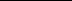 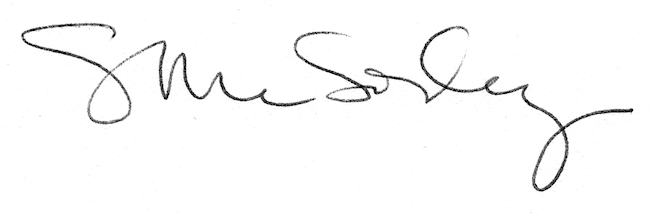 